«04»  марта  2024 года                                                                          	    № 116с. УлётыО проведении командно штабного учения по вопросам взаимодействия сил и средств с руководителями территориальной  подсистемы РСЧС муниципального звена единой государственной системы предупреждения и ликвидации чрезвычайных ситуаций на территории муниципального района «Улётовский район» Забайкальского края 2024 года       В соответствии с Федеральным законом от 21.12.1994 № 68-ФЗ «О защите населения и территорий от чрезвычайных ситуаций природного и техногенного характера», приказом МЧС России от 28 декабря 2023 г. № 1370,  положения об администрации муниципального района «Улётовский район» Забайкальского края, утвержденного решением Совета муниципального района  «Улётовский район» Забайкальского края от 21.04.2017 № 380, в целях  совершенствования навыков руководящего состава органов управления муниципального района «Улётовский район» Забайкальского края в организации управления и взаимодействия при выполнении мероприятий по защите населения и территории от чрезвычайных ситуаций природного и техногенного характера администрация муниципального района «Улётовский район»                                        п о с т а н о в л я е т :1. Провести в период с 5 по 6 марта  2024 года  командно штабное учение по вопросам взаимодействия сил и средств с руководителями территориальной  подсистемы РСЧС муниципального звена единой государственной системы предупреждения и ликвидации чрезвычайных ситуаций на территории муниципального района «Улётовский район» Забайкальского края по отработке вопросов обеспечения безаварийного пропуска паводков, а также защиты населенных пунктов, объектов экономики и социальной инфраструктуры от ландшафтных (природных) пожаров в 2024 году.2. Утвердить этапы проведения:2. 1. Первый этап с 06.00 часов   5 марта 2024 г. до 06.00 часов 6 марта 2024 года:- «Приведение органов управления и сил территориальной  подсистемы РСЧС муниципального звена единой государственной системы предупреждения и ликвидации чрезвычайных ситуаций на территории муниципального района «Улётовский район» Забайкальского края в готовность к реагированию на чрезвычайные ситуации (далее - ЧС) в паводкоопасный период».- «Организация работ по ликвидации ЧС, связанных с паводками, а также организация мероприятий по обеспечению безаварийного пропуска паводковых вод».- «Организация мероприятий по оказанию гражданам финансовой помощи в связи с нарушением условий их жизнедеятельности и утратой ими имущества первой необходимости в результате ЧС».	2.2. второй этап с 06.00 часов  до 18.00 часов 6 марта 2024 года; - «Приведение органов управления и сил территориальной  подсистемы РСЧС муниципального звена единой государственной системы предупреждения и ликвидации чрезвычайных ситуаций на территории муниципального района «Улётовский район» Забайкальского края в готовность к реагированию на ЧС в пожароопасный сезон». - «Организация работ по тушению ландшафтных (природных) пожаров». - «Выполнение мероприятий по защите населенных пунктов, объектов экономики и социальной инфраструктуры от лесных пожаров».3. Утвердить  план проведения командно штабного учения по вопросам взаимодействия сил и средств с руководителями территориальной  подсистемы РСЧС муниципального звена единой государственной системы предупреждения и ликвидации чрезвычайных ситуаций на территории муниципального района «Улётовский район» Забайкальского края 2024 года согласно  приложения 1 к настоящему постановлению- состав организационного комитета по подготовке и проведению комплексного учения с руководителями территориальной подсистемы РСЧС муниципального звена единой государственной системы предупреждения и ликвидации чрезвычайных ситуаций на территории муниципального района «Улётовский район» Забайкальского края согласно  приложения 2 к настоящему постановлению 4. Консультанту по делам ГО ЧС администрации муниципального района «Улётовский район» (Стародубов А.В.), организовать проведение командно штабного учения с руководителями территориальной  подсистемы РСЧС муниципального звена единой государственной системы предупреждения и ликвидации чрезвычайных ситуаций на территории муниципального района «Улётовский район» Забайкальского края.5. Настоящее постановление официально опубликовать размещения (обнародования) на официальном сайте муниципального района «Улётовский район» в информационно-телекоммуникационной сети «Интернет» в разделе «Деятельность» - «ГО ЧС» - https://uletov.75.ru.6. Контроль исполнения настоящего постановления оставляю за собой.Глава муниципального района«Улётовский  район»                                                                    А.И. Синкевич  ПЛАНпроведения командно штабного учения по вопросам взаимодействия сил и средств с руководителями территориальной  подсистемы РСЧС муниципального звена единой государственной системы предупреждения и ликвидации чрезвычайных ситуаций на территории муниципального района «Улётовский район» Забайкальского края 2024 года.ТЕМА: «Действия органов управления и сил территориальной подсистемы РСЧС Улётовского района по ликвидации ЧС, вызванных природными пожарами».                                                  Приложение 2                   к постановлению администрациимуниципального района «Улётовский район»от «04» марта 2024 года № 116Составорганизационного комитета по подготовке и проведению командно штабного учения по вопросам взаимодействия сил и средств с руководителями территориальной  подсистемы РСЧС муниципального звена единой государственной системы предупреждения и ликвидации чрезвычайных  ситуаций на территории муниципального района «Улётовский район» Забайкальского края 2024 года.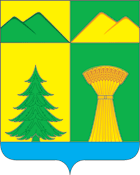 АДМИНИСТРАЦИЯ МУНИЦИПАЛЬНОГО РАЙОНА«УЛЁТОВСКИЙ РАЙОН»ЗАБАЙКАЛЬСКОГО КРАЯПОСТАНОВЛЕНИЕАДМИНИСТРАЦИЯ МУНИЦИПАЛЬНОГО РАЙОНА«УЛЁТОВСКИЙ РАЙОН»ЗАБАЙКАЛЬСКОГО КРАЯПОСТАНОВЛЕНИЕПриложение 1к постановлению администрации муниципального района «Улётовский район»от «04» марта 2024 года № 116№ВремяпроведенияВводныеМесто проведенияМероприятияПримечания1.06.03.202411.30 час.с. Улёты (территория за  домами ул.Набережная)Рекогносцировка Первый этап: с 11.30 до 11.45  «Организация работы патрульной группы»Первый этап: с 11.30 до 11.45  «Организация работы патрульной группы»Первый этап: с 11.30 до 11.45  «Организация работы патрульной группы»Первый этап: с 11.30 до 11.45  «Организация работы патрульной группы»Первый этап: с 11.30 до 11.45  «Организация работы патрульной группы»Первый этап: с 11.30 до 11.45  «Организация работы патрульной группы»2. 11.30-11.32 часВозникновение пала сухой растительности. Распространение огня на населенный пункт и в лесной фонд.Глава населенного пункта звонит оперативному дежурному ЕДДС, сообщает о направлении природного пожара на населенный пункт.3 чел. и 1 ед. техники (УАЗ)3.11.32-11.35 часВозникновение пала сухой растительности. Распространение огня на населенный пункт и в лесной фонд.Глава населенного пункта организует сбор патрульно-маневренной группы.3 чел. и 1 ед. техники (УАЗ)4.с 11.35-11.45 часВозникновение пала сухой растительности. Распространение огня на населенный пункт и в лесной фонд.Глава населенного пункта, по средствам громкоговорящей связи организует оповещение населения о возникновении пала травы и готовности к эвакуации.3 чел. и 1 ед. техники (УАЗ)Второй этап: с 11.45 до 12.00   «Организация работы патрульно-маневренной группы»Второй этап: с 11.45 до 12.00   «Организация работы патрульно-маневренной группы»Второй этап: с 11.45 до 12.00   «Организация работы патрульно-маневренной группы»Второй этап: с 11.45 до 12.00   «Организация работы патрульно-маневренной группы»Второй этап: с 11.45 до 12.00   «Организация работы патрульно-маневренной группы»Второй этап: с 11.45 до 12.00   «Организация работы патрульно-маневренной группы»5.11.45-12.00 часГорение пала сухой растительности.Угроза перехода огня на населенный пункт и в лесной фонд.с. УлётыСбор патрульно-маневренной группы, организация тушения пала сухой растительности.3 чел. и 2 ед. техники (АРС-14, УАЗ)Третий этап: с 12.00 до 12.20 «Организация работы сил РСЧС»Третий этап: с 12.00 до 12.20 «Организация работы сил РСЧС»Третий этап: с 12.00 до 12.20 «Организация работы сил РСЧС»Третий этап: с 12.00 до 12.20 «Организация работы сил РСЧС»Третий этап: с 12.00 до 12.20 «Организация работы сил РСЧС»Третий этап: с 12.00 до 12.20 «Организация работы сил РСЧС»6.12.00-12.20 часУгроза распространения огня на жилые дома населенного пункта.с. УлётыЗащита жилых домов и организация тушения пожара силами государственной противопожарной службы.20 чел. и 3 ед. техники ФПС;4 чел. и 1 ед. техника ГУ «Забайкалпожспас»7.12.00-12.20 часУгроза распространения огня в лесной массив.Тушение пожара силами КГСАУ «Забайкаллесхоз». Проведение опашки.12 чел. и 3 ед. техники КГСАУЧетвёртый этап: с 12.20 до 12.40 «Организация и проведение эвакуации населения»Четвёртый этап: с 12.20 до 12.40 «Организация и проведение эвакуации населения»Четвёртый этап: с 12.20 до 12.40 «Организация и проведение эвакуации населения»Четвёртый этап: с 12.20 до 12.40 «Организация и проведение эвакуации населения»Четвёртый этап: с 12.20 до 12.40 «Организация и проведение эвакуации населения»Четвёртый этап: с 12.20 до 12.40 «Организация и проведение эвакуации населения»8.12.20-12.40 часВ результате сильного задымления, требуется эвакуация населения.с. УлётыОрганизация проведения эвакуационных мероприятий:1. Оповещение населения по средствам громкоговорящей связи и МКИОН.2. Проведение эвакуации населения.3. Оказание медицинской помощи гражданам.4. Обеспечение охраны общественного порядка.5. Отключение электроснабжения.Консультант по делам ГО и ЧС МР»Улётовский район ГИБДД; ППС; СМП; «МРСК-Сибири».Пятый этап: с 12.40 до 13.00 «Организация работы патрульно-контрольной группы»Пятый этап: с 12.40 до 13.00 «Организация работы патрульно-контрольной группы»Пятый этап: с 12.40 до 13.00 «Организация работы патрульно-контрольной группы»Пятый этап: с 12.40 до 13.00 «Организация работы патрульно-контрольной группы»Пятый этап: с 12.40 до 13.00 «Организация работы патрульно-контрольной группы»Пятый этап: с 12.40 до 13.00 «Организация работы патрульно-контрольной группы»9.12.40 – 13.00 часНеустановленными лицами производятся розжиги костров в населенном пункте и лесном массивес. УлётыПроведение надзорно-профилактических мероприятий.ГПН; Полиция; Администрация МР» Улётовский район» лесная инспекция.10.13.00 – 13.15 часс. УлётыПостроение участников учения, смотр сил, привлекаемых к тушению лесных пожаров и защите от них населённых пунктов.1Синкевич Александр ИннокентьевичПредседатель комиссии, глава муниципального района «Улётовский район»2Горковенко Владимир Анатольевич Заместитель председателя  комиссии, первый  заместитель главы администрации МР  «Улётовский район» 3Некрасов Игорь СтаниславовичЗаместитель председателя  комиссии, начальник 36 ПСЧ-3  ПСО ФПС ГПС  ГУ  МЧС России по Забайкальскому краю4Стародубов Александр ВладимировичСекретарь комиссии, консультант по делам ГО ЧС администрации муниципального района «Улётовский район» 5Василец Артем ВладимировичЗам. начальника ОПО по Улётовскому и Хилокскому районам «Забайкалпожспас» (по согласованию)6Васильев Алексей Пантелеевичначальник отдела развития сельского хозяйства администрации муниципального района «Улётовский район»7Капустин Сергей Николаевич главный врач ГУЗ «Улётовская ЦРБ»(по согласованию)8Лебедев Александр Сергеевичначальник КГСАУ Читинский межрайонный отдел Ингодинский участок (по согласованию)   9Писаренко Андрей ВладимировичНачальник ОМВД России по Улётовскому району (по согласованию)10Скорых Алексей ВикторовичНачальник Улётовского РЭС по ИЭС (по согласованию)   11Шамарин Юрий ВикторовичНачальник Ингодинского лесничества ГКУ «Управление лесничествами забайкальского края (по согласованию)                                                                                                                                                                                                                                                                                                                                                                                                                                                                              12Главы сельских и городского поселений муниципального района «Улётовский район» Забайкальского края